Загальна інформаціяТип дисципліни: обов’язкова,   Мова викладання – англійська, українськаНавчальна дисципліна викладається на першому курсі у першому та другому семестрах. Заочна форма – на першому курсі у першому та другому семестрах. Кількість кредитів - 6 , годин - 180https://www.rozklad.onaft.edu.ua/2. Анотація навчальної дисципліниНавчальна дисципліна «Іноземна мова за професійним спрямуванням» передбачає комплексне викладання мови: усі  аспекти мови викладаються та вивчаються   у сукупності з розвитком мовленнєвих навичок та вмінь і навчанням  комунікації. Особлива увага  приділяється  діловому спілкуванню  в контексті відповідних аутентичних матеріалів. Дисципліна викладається з урахуванням Європейських рекомендацій з мовної освіти, але водночас із особливостями фаху й контекстного підходу до викладання англійської мови. Навчальна дисципліна «Іноземна мова за професійним спрямуванням» спрямована на формування у студентів усіх стандартних компетентностей, зокрема професійної мовної компетенції, що сприятиме їхньому становленню як майбутніх фахівців у сфері  професійного середовища.3. Мета навчальної дисципліниМетою викладання навчальної дисципліни є формування необхідної комунікативної спроможності в сферах  професійного та ситуативного спілкування в усній та письмовій формах, навичок практичного володіння  іноземною мовою в різних формах мовленнєвої діяльності в обсязі тематики, що обумовлена професійними потребами; оволодіння новітньою фаховою інформацією через іноземні джерела.Основними завданнями вивчення дисципліни “Іноземна мова за професійнимспрямуванням” полягає в навчанні, розвиткові та удосконаленні різних видів мовленнєвоїдіяльності, говоріння, діалогічного мовлення, аудіювання, письма, читання та перекладу.Згідно з вимогами програми студенти повинні:знати:• граматичні структури, що є необхідними для розуміння та створення діалогів, монологів та  текстів в галузі туризму;• мовні форми, кліше, що відповідають формальному і неформальному професійним стилям, а  також професійний лексичний матеріал необхідний для застосування у галузі туризму.вміти :Читання• розуміти загальну інформацію в автентичних текстах пов’язану з професійними темами;• отримувати детальну інформацію з автентичних текстів пов’язану з професійними темамиПисьмо• писати деталізовані завдання та звіти, пов’язані з навчанням та спеціальністю;• точно занотовувати телефоні повідомлення;• готувати і продукувати ділову та професійну кореспонденціюГоворінняДіалогічне мовлення• вміти вступити в діалог;• вміти закінчити діалог;• поводитись адекватно в ході світських, академічних і професійних розмов;• адекватно реагувати на точку зору співрозмовника;• висловлювати думку, користуючись загально вживаними фразами, клішеМонологічне мовлення• продукувати детальний монолог з широкого кола світських та пов’язаних зі спеціальністютем;• виступати з підготовленими презентаціями щодо широкого кола професійних темВміння учитися• знаходити конкретну інформацію, пов’язану з професійними питаннями, користуючисьбібліотечним каталогом, сторінкою змісту, довідниками, словниками та Інтернетом;• запитувати, щоб отримати суттєво важливу інформацію, пов’язану з спеціальністю;• прогнозувати інформацію, користуючись для цього «ключами» - заголовками, підзаголовкамитощо;• ефективно користуватися навчальними ресурсами (словниками, довідниками, Інтернетом);• вести запис прочитаного матеріалу, цитат, важливих посилань тощо;• розуміти вимоги щодо оцінювання, у тому числі поточного оцінювання;• розуміти критерії виставлення балів при виконанні окремих завдань, тестів ті оцінюванняіспитів;• читати і розуміти інструкції щодо тестів, іспитів тощо;• ефективно готуватися до здачі тестових завдань та іспитів;• ефективно використовувати час під час іспитів та здачі тестових завдань;• незалежним чином здійснювати самооцінювання4. Програмні компетентності та результати навчання за дисципліною5. Зміст навчальної дисципліни6. Система оцінювання та інформаційні ресурсиВиди контролю: поточний, підсумковий – диф. Залік 1 семестр, іспит – 2 семестрСхема нарахування балівІнформаційні ресурси7. Політика навчальної дисципліниПолітика всіх навчальних дисциплін в ОНАХТ є уніфікованою та визначена з урахуванням законодавства України, вимог ISO 9001:2015, «Положення про академічну доброчесність в ОНАХТ» та «Положення про організацію освітнього процесу».Викладач		________________   Марина ШЕПЕЛЬ				підписЗавідувач кафедри	________________ Олена ЗІНЧЕНКО                                                                       підпис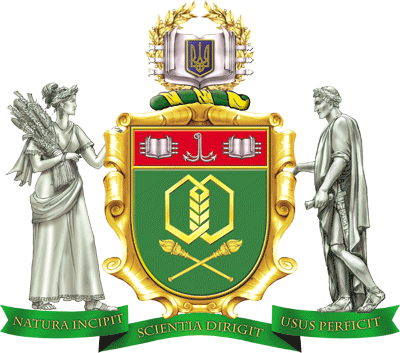 Силабус навчальної дисципліни  Іноземна мова Силабус навчальної дисципліни  Іноземна мова Силабус навчальної дисципліни  Іноземна мова Силабус навчальної дисципліни  Іноземна мова Силабус навчальної дисципліни  Іноземна мова Силабус навчальної дисципліни  Іноземна мова Ступінь вищої освіти:Ступінь вищої освіти:Ступінь вищої освіти:Ступінь вищої освіти:БакалаврБакалаврСпеціальність:Спеціальність:242   Туризм242   Туризм242   Туризм242   ТуризмОсвітньо-професійна програма:    Освітньо-професійна програма:    Освітньо-професійна програма:    Освітньо-професійна програма:    Освітньо-професійна програма:    Міжнародний туризм        Викладач:Шепель Марина Євгенівна, старший викладач кафедри Іноземних мов, кандидат педагогічних наукШепель Марина Євгенівна, старший викладач кафедри Іноземних мов, кандидат педагогічних наукШепель Марина Євгенівна, старший викладач кафедри Іноземних мов, кандидат педагогічних наукШепель Марина Євгенівна, старший викладач кафедри Іноземних мов, кандидат педагогічних наукШепель Марина Євгенівна, старший викладач кафедри Іноземних мов, кандидат педагогічних наукКафедра:Іноземних мов, т. 38(048) 712-42-78Іноземних мов, т. 38(048) 712-42-78Іноземних мов, т. 38(048) 712-42-78Іноземних мов, т. 38(048) 712-42-78Іноземних мов, т. 38(048) 712-42-78Профайл викладачаПрофайл викладачаПрофайл викладача Контакт: e-mail: marinashepel@gmail.com, 0679400626 Контакт: e-mail: marinashepel@gmail.com, 0679400626 Контакт: e-mail: marinashepel@gmail.com, 0679400626Тип дисципліниобов’язковаобов’язковаобов’язковаобов’язковаАудиторні заняття, годин:всьоголекціїлекціїпрактичніденна30/3030/30заочна10/10--10/10Самостійна робота, годинДенна  60/60Денна  60/60Заочна – 80/80Заочна – 80/80Індивідуальна робота, годин----Форма підсумкового контролю1 семестр    залік; 2 семестр – письмовий іспит1 семестр    залік; 2 семестр – письмовий іспит1 семестр – залік; 2 семестр – письмовий іспит1 семестр – залік; 2 семестр – письмовий іспитРозклад занять